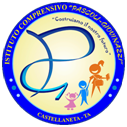 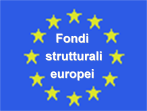 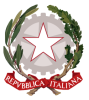 Ministero dell’Istruzione, dell’Università e della RicercaISTITUTO COMPRENSIVO STATALE "Pascoli - Giovinazzi "di Scuola dell’Infanzia, Primaria e Secondaria di 1° Grado Via Mazzini n. 25 - Tel. 099.849.11.43 - Fax 099.849.22.49 - Castellaneta (TA)   Prot. n………/circ				                         	  	Castellaneta,  ……../01/2016CIRCOLARE N…A tutti i Docenti   Secondaria Giovinazziagli alunni delle classi IIIOGGETTO:  Iscrizioni Scuola Secondaria Superiore a.s. 2016-17                     Sportello orientamentoSi comunica gli studenti e alle famiglie degli alunni delle classi III, che il MIUR ha pubblicato il periodo per le iscrizioni a scuola online per l’anno scolastico 2016/2017 che andrà dal 22 gennaio al 22 febbraio 2016. Si “informa” inoltre, che martedì  2 febbraio dalle ore 16.30 alle 18.30  c/o il plesso “Giovinazzi” si terrà l’Open Day delle Scuole Superiori per la presentazione del Piano dell’Offerta Formativa delle Scuole Secondarie Superiori ad alunni e genitori delle classi III. Per facilitare la scelta della Scuola Superiore, la prof.ssa Carmela Procino, referente dell’orientamento, attiverà “lo sportello dell’orientamento” per gli alunni delle classi III.Lo sportello sarà attivo dall’8 gennaio al 19 febbraio 2016 nei giorni di:venerdì dalle ore 10.20 alle ore 11.20Nel mese di febbraio anche il martedì dalle 15.30 alle 17.30Alunni e genitori sono tenuti:a prenotare l’incontro, a consultare l’informativa orientamento sul sito della scuola,a guardare con attenzione la bacheca dell’orientamento. Si ringraziano docenti  e alunni per la collaborazione.Docente Funzione Strumentale Castellaneta,07/01/2016		        Prof.ssa  Carmela Procino		                                                    